 								Inschrijvingsfiche 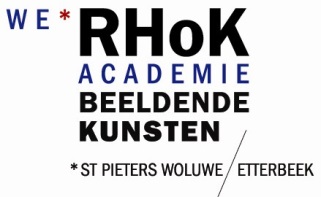 						Woluwe  Eerste en Tweede Graad 2021-2022E. de Thibaultlaan 2  1040 Brussel  	              T: 02/733 45 51 	                    info@rhokacademie.be 	                      www.rhokacademie.be IdentiteitNaam - Voornaam: 	_________________________________________________________________________________Rijksregisternummer:    	-- -- -- -- -- --    -- -- --   -- --     het rijksregisternummer of NN vindt U op uw id-kaart of op de sis-kaartGeboortedatum:		______________________________     Geboorteplaats:	     _____________________________	Nationaliteit:		_________________________________________________________________________________Gebruikelijke Taal:	_________________________________________________________________________________AdresStraat: 		________________________________________________________________	Nr:  	__________Postnr.:		_______________________	Woonplaats:	____________________________	_________________Telefoon:	____________________________	__________	GSM:	______________________________________E-mail adres: 	________________________________________________________________________________________Inschrijving voor Deeltijds Kunstonderwijs – Domein Beeldende en Audiovisuele KunstenOptie:		Beeldatelier						  Graad:	Eerste/ Tweede            Leerjaar:   ____Gevolgd op:	O Woensdag 14.00 u. tot 15.40 u. (1-3)        O Zaterdag 9.00 u. tot 10.40 u. (1-3)		     
O Woensdag 15.50 u. tot 17.30 u.  (4-6)     	O Zaterdag 10.50 u. tot 12.30 u. (4-6)Nieuwe leerling:		O Ja	 		O Neen	       	Inschrijvingsgeld:		O €85			O €55 (voor het tweede kind van dezelfde leefeenheid)
Gelieve het inschrijvingsgeld te storten op het rekening nummer  BE07 7340 2666 1366 op naam van Scholengroep Brussel RHoK 3121 met vermelding van de naam van uw kind. De inschrijving is pas geldig na de betaling van het inschrijvingsgeld.Hiermee verklaar ik mij akkoord met het Schoolreglement.  Voor het huidige schooljaar ben ik nog niet ingeschreven aan een andere instelling voor de richting beeldende kunst. Ik heb de gekozen optie nog niet gevolgd.Datum: 	_____________		Handtekening 	_________________  	Handtekening  directeur 	_________________